平成29年12月吉日関係各位日本運動器徒手理学療法学会（JAOMPT）九州支部 　　　　　OMPT（K-E）国際講習会触診コース（本部主催）のご案内拝啓時下、先生方におかれましては益々ご清栄の事とお慶び申し上げます。下記の通りJAOMPT九州支部にて触診講習会を開催いたしますので、ご案内申し上げます。触診能力は徒手療法のみならず臨床では評価と治療を行う上で重要です。正確な触診は、評価の信頼性を高め、1つの治療指針となります。多忙とは存じますが、ぜひ皆様のご参加をお待ちしております。なお、この触診講習会は、OMPT（K-E）国際コースの習得単位となっております。受講予定の先生は必須の講習となりますので必ず受講して頂きますよう御願い申し上げます。また実技中心になりますので、触診しやすい服装でお願いします。敬具九州支部長 河元　岩男　　　　　　　　　　　　　　　　　　　記【テーマ】 上肢の触診 14期から必須にて修了証発行　　　　　＊下肢は平成29年9月2日、3日に終了しています。【講　師】 林　寛OMPT（K-E）インストラクター、河元　岩男、他アシスタントOMPT【日　時】 2018年2月24日(土）受付 14：00～ 開始 14：30～17：302月25日(日)　 9：00～12：00 　13：00～16：00【場　所】麻生リハビリテーション大学校 （福岡市博多区東比恵3-2-1電話 080-3187-9366）【定　員】40 名【参加費】日本運動器徒手理学療法会員： 10,000円・非会員： 11,000円【申し込み】以下のフォームからお申込みください。締め切りは2月17日（土）となっております。https://form.os7.biz/f/d4ed5eeb/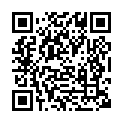 携帯・スマートフォンの方はQRコードからもアクセスできます。【申込み先・お問い合わせ】ご不明な点がありましたら下記にご連絡ください。事務局：八尋整形外科　木下祐樹　yahiro_reha@yahoo.co.jp以上